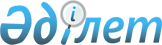 Об утверждении Правил поступления и использования безнадзорных животных, поступивших в коммунальную собственность города ТалдыкорганПостановление акимата города Талдыкорган Алматинской области от 14 февраля 2014 года N 4-118. Зарегистрировано Департаментом юстиции Алматинской области 20 марта 2014 года N 2622      Примечание РЦПИ:

      В тексте документа сохранена пунктуация и орфография оригинала.



      В соответствии с подпунктом 22) статьи 18 и со статьей 31 Закона Республики Казахстан от 01 марта 2011 года "О государственном имуществе", подпунктом 2) пункта 1 статьи 31 Закона Республики Казахстан от 23 января 2001 года "О местном государственном управлении и самоуправлении в Республике Казахстан", распоряжением Премьер-Министра Республики Казахстан от 18 апреля 2011 года N 49-р "О мерах по реализации Закона Республики Казахстан от 01 марта 2011 года "О государственном имуществе" акимат города Талдыкорган ПОСТАНОВЛЯЕТ:



      1. Утвердить прилагаемые Правила поступления и использования безнадзорных животных, поступивших в коммунальную собственность города Талдыкорган.



      2. Контроль за исполнением настоящего постановления возложить на заместителя акима города Әділ А.



      3. Настоящее постановление вступает в силу со дня государственной регистрации в органах юстиции и вводится в действие по истечении десяти календарных дней после дня его первого официального опубликования.      Аким города                                Е. Алпысов      СОГЛАСОВАНО:      И.о.руководителя государственного

      учреждения "Отдел финансов

      города Талдыкорган"                        Емельбекова Галия Айткалиевна

      14 февраля 2014 года      Руководитель государственного

      учреждения "Отдел ветеринарии

      города Талдыкорган"                        Киялбеков Нуртас Тынышбаевич

      14 февраля 2014 года

Утверждены постановлением

акимата города Талдыкорган

от 14 февраля 2014 года

N 4-118 

Правила поступления и использования безнадзорных животных,

поступивших в коммунальную собственность города Талдыкорган 

1. Общие положения      1. Настоящие Правила разработаны в соответствии с Гражданским кодексом Республики Казахстан от 27 декабря 1994 года, Законом Республики Казахстан от 1 марта 2011 года "О государственном имуществе" и определяют порядок поступления и использования безнадзорных животных поступивших в коммунальную собственность города Талдыкорган.

      2. При отказе лица от приобретения в собственность содержащихся у него животных, в соответствии со статьей 246 Гражданского кодекса Республики Казахстан от 27 декабря 1994 года, они поступают в коммунальную собственность города Талдыкорган и используются в соответствии с настоящими Правилами. 

2. Порядок поступления животных в коммунальную собственность

города Талдыкорган      3. Поступление безнадзорных животных в коммунальную собственность города Талдыкорган осуществляется на основании акта приема - передачи. В акте приема-передачи в обязательном порядке должны быть указаны вид, пол, масть, возраст животных, поступающих в коммунальную собственность города Талдыкорган. Акт приема-передачи составляется при участии лица, передающего животных, ответственных сотрудников государственного учреждения "Отдел ветеринарии города Талдыкорган" и государственного учреждения "Отдел финансов города Талдыкорган" (далее - отдел финансов). Акт приема - передачи утверждается руководителем отдела финансов.

      4. Принятие на баланс производится после осуществления оценки животных на основании акта приема-передачи согласно приказу Министра финансов Республики Казахстан от 3 августа 2010 года N 393 "Об утверждении Правил ведения бухгалтерского учета в государственных учреждениях". 

3. Оценка, учет и закрепление животных      5. Для дальнейшего использования животных, поступивших в коммунальную собственность города Талдыкорган, производится их занесение в перечень коммунального имущества города Талдыкорган и оценка (переоценка). Работы по занесению в перечень и оценке (переоценке) осуществляет отдел финансов в порядке определяемом законодательством Республики Казахстан.

      6. После осуществления оценки животные на основании постановления акимата города закрепляются на баланс аппаратов соответствующих акимов. Принятие на баланс производится в порядке определяемом Правительством Республики Казахстан, на основе акта приема - передачи. 

4. Порядок использование животных поступивших в коммунальную

собственность города Талдыкорган      7. Животные, поступившие в коммунальную собственность города Талдыкорган, используются одним из следующих способов:

      1) безвозмездная передача на баланс государственных юридических лиц, имеющих подсобные хозяйства;

      2) продажа через аукцион;

      3) продажа через торговые организации;

      4) безвозмездная передача специализированным местам защиты животных (за исключением сельскохозяйственных животных и домашних птиц) или отдельным лицам.

      8. Способ дальнейшего использования животных, поступивших в коммунальную собственность города Талдыкорган, в каждом конкретном случае решает постоянная комиссия, созданная постановлением акимата города. 

5. Порядок возврата животных прежнему собственнику      9. В случае явки прежнего собственника животных после их перехода в коммунальную собственность города Талдыкорган прежний собственник вправе при наличии обстоятельств, свидетельствующих о сохранении к нему привязанности со стороны этих животных или жестоком либо ином ненадлежащем обращении с ними нового собственника, требовать их возврата ему на условиях, определяемых по соглашению с соответствующим местным исполнительным органом, а при недостижении согласия - в судебном порядке.

      10. Возврат животных осуществляется после возмещения прежним собственником расходов в доход местного бюджета, связанных с их содержанием.

      11. В случае, если животные проданы до поступления заявления об их возврате от прежнего собственника, выручка от продажи животных или их стоимость возмещается за счет средств местного бюджета прежнему собственнику. При этом вычитывается объем финансовых средств, связанных с содержанием животных.

      12. Возврат животных или возмещение стоимости оформляется договором, заключаемым между прежним собственником и отделом финансов. 

6. Заключение      13. Отношения, не урегулированные настоящими правилами, регулируются в соответствии с действующим законодательством Республики Казахстан.
					© 2012. РГП на ПХВ «Институт законодательства и правовой информации Республики Казахстан» Министерства юстиции Республики Казахстан
				